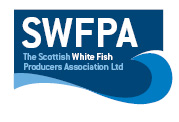 Creel PositionsCreel Position InfoBox 1 :-56 37 500                         56 37 300  001 58 300                       001 55 850                                          56 35 000                                        001 55 10056 33 720                          56 33 600001 58 900                      001 55 000Box 2 :-56 23 510                          56 23 410001 55 270                      001 51 430                                           56 21 260                                         001 51 00056 19 300                          56 19 100001 56 350                       001 53 100Creels shot East and West Black and orange flag on each end Fleet length approx  0.22 milesDate16/4/2020Vessel Name &Reg NoENDURANCE AH136Skipper NameNeil PattisonSkipper Email Addressneil_pattison@sky.comSkipper Mobile No07743874892